Публичная оферта о заключении договора пожертвованияВерсия № 5 от 20.09.2021 г.УТВЕРЖДЕНО
Решением Совета 
АНО "Центр Адаптации и Физического Развития Детей с Ограниченными Возможностями"
(Протокол № 1 от 20.01.2020 г.)Публичная оферта о заключении договора пожертвования1. Значение настоящей публичной оферты1.1. Настоящая публичная оферта («Оферта«) является предложением АНО "Центр Адаптации и Физического Развития Детей с Ограниченными Возможностями" («Фонд«), реквизиты которого указаны в п. 5 Оферты, заключить с любым лицом, кто отзовется на Оферту («Донором«), договор пожертвования («Договор«) на уставные цели Фонда, на условиях, предусмотренных ниже. 1.2. Оферта является публичной офертой в соответствии с пунктом 2 статьи 437 Гражданского кодекса Российской Федерации. 1.3. Оферта вступает в силу со дня, следующего за днем размещения ее на Сайте АНО "Центр Адаптации и Физического Развития Детей с Ограниченными Возможностями"  в сети Интернет по адресу: https://ano-sod.ru/1.4. Оферта действует бессрочно. Фонд вправе отменить Оферту в любое время без объяснения причин. 1.5. В Оферту могут быть внесены изменения и дополнения, которые вступают в силу со дня, следующего за днем их размещения на Сайте Фонда. 1.6. Недействительность одного или нескольких условий Оферты не влечет недействительности всех остальных условий Оферты. 1.7. Местом размещения Оферты считается город Санкт-Петербург, Российская Федерация.2. Существенные условия Договора2.1     По настоящему договору Донор передает в качестве добровольного пожертвования  собственные средства любым из указанных в п. 3.2 способов, а Фонд принимает пожертвование и использует его в соответствии с уставными целями Фонда. 2.2.    Перечисление средств Фонду по настоящей Оферте является пожертвованием в соответствии со статьей 582 Гражданского кодекса Российской Федерации. Факт передачи пожертвования свидетельствует о согласии Донора с условиями Оферты.2.3. Сумма пожертвования: сумма пожертвования определяется Донором, В случаях, предусмотренных п. 4.3 Оферты, устанавливается минимальный размер пожертвования.2.4. Назначение пожертвования: реализация уставных целей Фонда.3. Порядок заключения Договора3.1. Договор заключается путем акцепта Оферты Донором. 3.2. Оферта может быть акцептована Донором любым из следующих способов:3.2.1. путем перечисления Донором денежных средств в пользу Фонда платежным поручением по реквизитам, указанным в п. 5 Оферты, с указанием «пожертвование на уставную деятельность» либо «пожертвование на реализацию Благотворительной программы «АНО "Центр Адаптации и Физического Развития Детей с Ограниченными Возможностями"», в строке: «назначение платежа», а также с использованием платежных терминалов, пластиковых карт, электронных платежных систем и других средств и систем, позволяющих Донору перечислить Фонду денежные средства;3.2.2. путем помещения наличных денежных средств (банкнот или монет) в ящики (короба) для сбора пожертвований, установленные Фондом или третьими лицами от имени и в интересах Фонда в общественных и иных местах. 3.3. Особенности порядка заключения Договора для реализации проекта «Пользуясь случаем» («Проект»), осуществляемого в рамках благотворительной программы Фонда, предусмотрены п. 4 Оферты.3.4. Совершение Донором любого из действий, предусмотренных пунктом 3.2 Оферты, считается акцептом Оферты в соответствии с пунктом 3 статьи 438 Гражданского кодекса Российской Федерации.3.5. Датой акцепта Оферты и, соответственно, датой заключения Договора является дата поступления денежных средств от Донора на расчетный счет Фонда, а в случае, предусмотренном п. 3.2.2 – дата выемки уполномоченными представителями Фонда денежных средств из ящика (короба) для сбора пожертвований.4. Проект «Пользуясь случаем»4.1. Условия о порядке заключения Договора, предусмотренный п. 3 Оферты, применяются к Договору для реализации Проекта, если иное прямо не предусмотрено настоящим п. 4 Оферты.4.2. Оферта Проекта может быть акцептована Донором любым из следующих способов:4.2.1. путем перечисления Донором денежных средств в пользу Фонда платежным поручением по реквизитам, указанным в п. 5 Оферты, с указанием «пожертвование на проект [номер мероприятия]» либо «пожертвование на реализацию благотворительного проекта «Пользуясь случаем» [номер мероприятия]», в строке: «назначение платежа», а также с использованием платежных терминалов, пластиковых карт, электронных платежных систем, мобильного платежа и других средств и систем, позволяющих Донору перечислить Фонду денежные средства;4.2.2. путем помещения наличных денежных средств (банкнот или монет) в ящики (короба) для сбора пожертвований, установленные Фондом или организаторами мероприятий, осуществляемых в рамках Проекта, от имени и в интересах Фонда с указанием «на реализацию благотворительного проекта «Пользуясь случаем» в общественных и иных местах.4.3. В случае проведения акции или мероприятия, вход на которое осуществляется по предварительно полученным Донором в соответствии с п. 4.5 Оферты билетам («Событие»),  организатор События вправе установить минимальный размер пожертвования для участия в Событии.4.4. В случае проведения События при акцепте Оферты Проекта способами, предусмотренными п. п. 4.2.1 и 4.2.2 Донор, помимо прочего, указывает адрес электронной почты в строке «назначение платежа» или в тексте короткого сообщения соответственно.4.5. В случае проведения События после акцепта Оферты Проекта в порядке, предусмотренном п. п. 4.2 и 4.4 Оферты, на [предварительно] указанный Донором адрес электронной почты  будет выслан электронный билет для участии в Событии,5. Прочие условия5.1. Совершая действия, предусмотренные данной Офертой, Донор подтверждает, что ознакомлен с условиями и текстом настоящей Оферты, целями деятельности Фонда и Положением о благотворительной программе «АВТОНОМНАЯ НЕКОММЕРЧЕСКАЯ ОРГАНИЗАЦИЯ «ЦЕНТР АДАПТАЦИИ И ФИЗИЧЕСКОГО РАЗВИТИЯ ДЕТЕЙ С ОГРАНИЧЕННЫМИ ВОЗМОЖНОСТЯМИ»», осознает значение своих действий, имеет полное право на их совершение и полностью принимает условия настоящей Оферты5.2. Настоящая Оферта регулируется и толкуется в соответствии с законодательством Российской Федерации.6. Реквизиты ФондаБлаготворительный фонд помощи социально-незащищенным гражданам «Нужна помощь»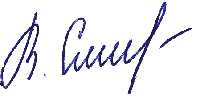 Директор                                                                                                Смирнова В.В.Полное наименованиеАВТОНОМНАЯ НЕКОММЕРЧЕСКАЯ ОРГАНИЗАЦИЯ «ЦЕНТР АДАПТАЦИИ И ФИЗИЧЕСКОГО РАЗВИТИЯ ДЕТЕЙ С ОГРАНИЧЕННЫМИ ВОЗМОЖНОСТЯМИ»Сокращенное наименованиеАНО «ЦАФРДОВ»Юридический адрес197373, г. Санкт-Петербург, пр-кт Авиаконструкторов, д. 2 литера а, кв. 273Почтовый адрес197373, г. Санкт-Петербург, пр-кт Авиаконструкторов, д. 2 литера а, кв. 273Телефон/факс+7(812) 330-12-14ИНН/КПП7814791033/781401001ОГРН1217800076328Расчетный счет40703810455000004814Корреспондентский счет30101810500000000653БИК банка044030653БанкПАО СбербанкКлассификаторы в статистическом регистреДиректорСмирнова Виктория ВладимировнаE-mailano-sod@mail.ru